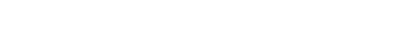 Noise notice – Windsor stationStation improvement worksSaturday 14 and Sunday 15 October 2017Queensland Rail is committed to providing minor upgrades at 10 locations across the Citytrain network to improve amenities and provide cleaner, safer stations as a key outcome of the ‘Fixing the trains’ action plan. This includes Windsor station, which is undergoing a refresh during October 2017.Overview of workEvery effort will be made to carry out these works with respect for our valued neighbours and we apologise for any inconvenience.For further information, please contact the Customer Feedback Team on 13 16 17 (between 7.15am and 5pm, Monday to Friday) or email communityengagement@qr.com.auQueensland Rail is moving towards paperless notifications about noise, works and track closures. You’ll still see paper notices for a time, as we transition to the new system.Sign up at: queenslandrail.com.au/EmailNotificationLocationDates and hours of workType of work and impactsWindsor stationSaturday 14 and Sunday 15 October7am to 4pmVegetation removal, tidy up of garden beds and replace footpath to pedestrian bridgeUse of equipment including chainsaw, and saw cutterHeavy machinery with reversing beepers including excavator and trucksPartial carpark closure on both days.